Всероссийский медиаконкурс «Русский космос»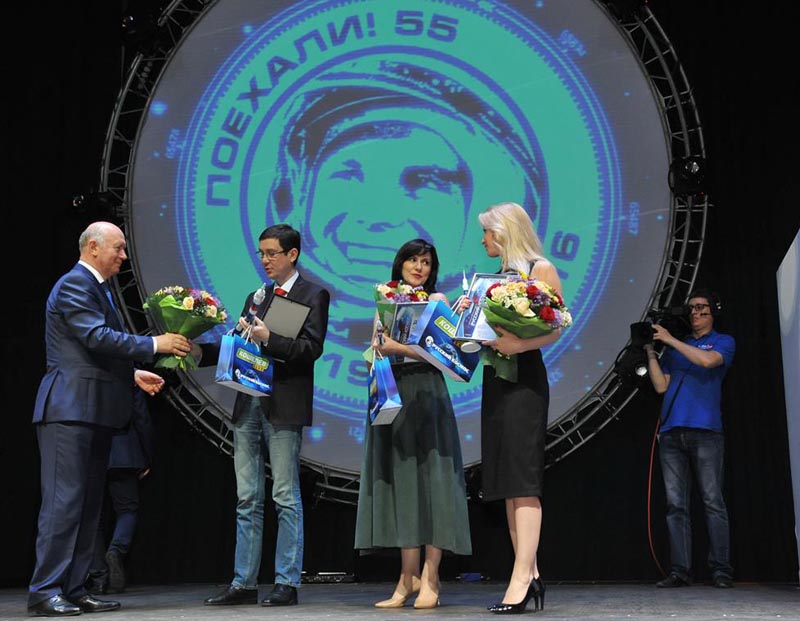        В четверг, 26 мая, в Самаре в спорткомплексе "МТЛ Арена" проходил финал первого всероссийского медиаконкурса "Русский космос". Были подведены его итоги, после чего состоялось торжественное закрытие.Награды победителям вручал губернатор области Николай Меркушкин. Лауреатами конкурса стали работы теле- и радиожурналистов из Москвы и Самары, Воронежа и Благовещенска, Ярославля и Ростова-на-Дону и многих других городов нашей страны, сообщает пресс-служба правительства области.        Масштабный творческий конкурс проводится правительством Самарской области при поддержке аппарата полномочного представителя президента в Приволжском федеральном округе, госкорпорации "Роскосмос", РКЦ "Прогресс" и областной организации Союза журналистов России.       Представители 60 регионов страны собрались в этот день в зале. Глава региона, как водится, выступил с речью, в которой отметил, что молодые люди меняют отношение к космосу - все больше юношей и девушек хотят стать космонавтами, работать на предприятиях отрасли. Еще раз напомнил о том, что Самарский исследовательский университет вошел в программу «5-100». Заочно поблагодарил за внимание к аэкрокосмической отрасли лично президента Путина и за организацию конкурса - полпреда президента в Приволжском федеральном округе Михаила Бабича.